Spielerpassanmeldung FC Hochdorf Der unterzeichnende Spieler bestätigt, dass er für den unterzeichnenden SFV-Klub qualifiziert werden will. Mit seiner Unterschrift verpflichtet sich der Spieler, die Statuten, Reglemente und Beschlüsse der FIFA, der UEFA, des SFV, seiner Abteilungen und deren Unterorganisationen anzuerkennen. Insbesondere unterstellt er sich gemäss Statuten des SFV der Rechtspflege der erwähnten Verbände und der Schiedsgerichtsbarkeit des Tribunal Arbitral du Sport (TAS) in Lausanne. Unterschrift (Eltern)  	 	 	 	 	 	Datum Beilagen: Kopie ID/Pass/Ausländerausweis, Vorder- und Rückseite 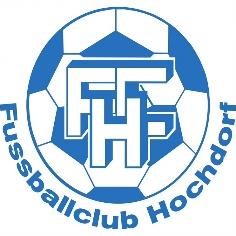 Name Name eingeben Vorname Vorname eingeben Geschlecht Geschlecht auswählen Adresse Adresse eingeben PLZ /Ort PLZ und Ort eingeben Heimatort / Geburtsort Heimatort / Geburtsort eingeben Geburtsdatum Geburtsdatum auswählen AHV-NummerAHV-Nummer eingebenNatel-Nummer (Eltern) Natel-Nummer eingeben E-Mail-Adresse (Eltern) E-Mail-Adresse eingeben Vor- und Nachname des gesetzlichen Vertreters/Eltern Vor- und Nachname des gesetzlichen Vertreters/Eltern eingeben 